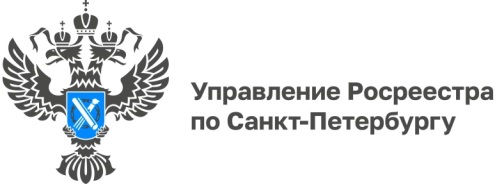 Пресс-релизРосреестр Петербурга: неделя правовой помощи детямРосреестр проводит Всероссийскую неделю правовой помощи детям: организуются очные консультации родителей по вопросам действий с недвижимостью в интересах детей, работу горячих линий, а в соцсетях появятся ответы на популярные вопросы.Заместитель руководителя ведомства Елена Мартынова отметила, что проект будет способствовать повышению правовой грамотности родителей и опекунов, а также формированию ответственного отношения к сохранению имущественных прав несовершеннолетних:«День защиты детей – это добрый праздник, пусть он будет наполнен детским смехом и радостью! При этом мы должны понимать, что наша обязанность – не просто подарить положительные эмоции и счастье нашим детям, но и обеспечить сохранение и гарантию их имущественных прав, научить их азам обращения с недвижимостью».Срок проведения акции с 30 мая по 6 июня.Консультации проходят до 3 июня включительноВ Управлении Росреестра по Санкт-Петербургу организованы:горячая телефонная линия (812) 654-64-29 - будет работать ежедневно в период с 31 мая по 3 июня с 14.00 до 16.00;личное консультирование - в период с 1 по 3 июня с 14.00 до 16.00 в Центральном офисе Управления по адресу: ул. Красного Текстильщика, д.10-12. Необходимо предварительно записаться по телефону (812) 654-64-29.Материал подготовлен Управлением Росреестра по Санкт-Петербургу8 (812) 654-64-30pr@gbr.ru78press_rosreestr@mail.ru